Boomerangs Minutes 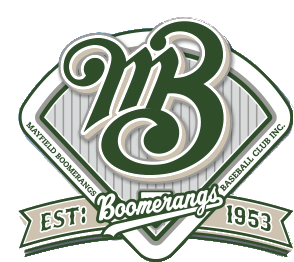 Mayfield Boomerangs Baseball ClubDate | time 5/12/2023 | 7:00 PM |Meeting called to order by Jason Picot (President)In AttendanceAttendees:	Jason Picot (President), Grant Harris (Vice President), Jake Bramble (Secretary), Josh Voigt (Assist. Secretary), Matthew Reeves (Treasurer), Joel Pettigrew (Assist. Treasurer), Chris Frank, Jane Frank, Tanya Picot, Ann Voigt, Rob Voigt, Kerrie Metcalfe, Elaine Scotney, James Foster, John Mossop, Josh Neville  Apologies:	Megan Gleeson, Stephen Petherbridge, Virginia PetherbridgeApproval of MinutesN/A 	Business Arising from Previous MinutesN/ACorrespondenceNote: Correspondence not presented to committee15th Nov – NBA: Game days and times to be discussed by club committees and return feedback15th Nov – NBA: Save the date. 2024 Season Launch: Friday 22nd March20th Nov – NBA: forwarded updated contacts for BNSW20th Nov – NBA: Sent a copy of their annual report23rd Nov – BNSW: Sent a callout for expression of interest for women’s coaches.27th Nov – BNSW: reminder to register volunteers on to GameDay30th Nov – Jacqui Mackey CN Council: sent information regarding new grant approval and application process. In summary, the revision is around a biannual call for proposed community projects for the next 12 months, to be known as Notice of Intents.  Notice of Intents will be called in November and March of each year. 4th Dec – Jacqui Mackey: information regarding the Winter Sports License. 4th Dec – Services NSW: sent info regarding Active kid’s voucher. We will have to apply for next years before Feb. Treasurer’s Report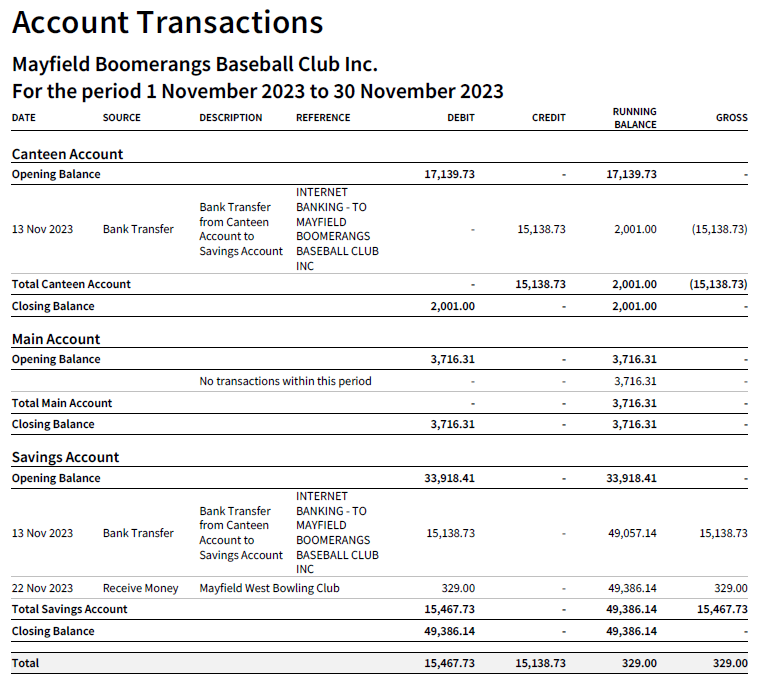 Moved: Jason Picot | Seconded: Grant HarrisNBA ReportN/AAgenda Announcement of the new board whilst thanking the previous contributorsJason welcomed new board members. Notice of new members to be advertised to club via socials, website and email (Elaine & Jake)Thank you profiles of long-serving committee members to be made (?) Treasurer HandoverDiscussion had about progress of handover from previous treasurer to current treasurer Ann (previous treasurer) and Virginia (previous Assist. Treasurer) to remove personal links from accounts and handover IPad/Square reader as soon as convenient. Matt (treasurer) had visited Greater Bank, has most forms complete for transfer of signatories.Matt to arrange with relevant members to gain information required to complete forms New card holders for 2024 season decided uponMain account: Matt Reeves, Ann VoigtCanteen account: John MossopJoel (assistant treasurer) to be listed as a signatory for reimbursement purposes only—no debit card SlackJoel provided information about slack. Decision made to trial slack for formal communication and create a Facebook messenger chat (Jake) for informal communicationAll committee members to seek other potential management platforms that answer for slack shortcomings (clearing of history after 90 days)GoalsGrant raised need to create and measure goals for various areas of the club’s running to promote long term success and improvementCategories InfrastructureJunior DevelopmentGovernance/FinancialOn-Field PerformanceJake to create a goals channel on Slack and input goals identified.All committee members to consider any goals they believe are important and update slack channel accordingly.Progress of goals to be tracked throughout year to identify whether they are being metAdvert EOI Coaches - Seniors & JuniorsJason posited that a coaching wish list for senior teams is necessary to target coaches. Joel, Jake, Grant, Matt, James, Josh V, Josh N to put feelers out to rest of major league paying group to create wish list of potential coaches to targetElaine to put together an expression of interest post for socials  EOI to include incentives & expectations for coaches - coaching expenses/accreditation will be paid for, coaching helmets provided and discounted fees for playing coaches Ann identified that we have 3 internal EOI for junior teams already locked inRSA CourseJoel in contact with RSA provider who delivers a free course4-hour course commitment. Minimum 20 peopleIf cannot fill 20 spots, seek other clubs etc.Joel to find dates of availability for the course in late February/early MarchThen Jake & Elaine to publicise on socials and via emailNBA Proposed Game Times/DaysDiscussion about committee preference of options provided by NBASome factors for consideration identifiedWarmup space for senior teams is lacking on Saturdays due to soccer3 senior games on same day does not leave a lot of time for juniors. They will be early starts.1st, 2nd, 3rd grade allows for greater player development and appropriately skilled players backing upThere are significantly more minor league teams and many do not have home groundsMegan provided feedback via email Jake to create Facebook Messenger poll  Jason Picot to clarify further questions with Duane to assist committee with voting preferencesCome & Try Dates & EquipmentDiscussion regarding come-and-try dates and pre-season trainingDecision made that come-and-try days/pre-season will be held each Sunday and Wednesday of February & March. Friday: Juniors 3:30pm – 5:00pm ; Seniors 5:30pm – 7pmWednesdays: Returning seniors only 5:00pm – 7:00pmJake & Josh to book ground in with council for pre-season and in-seasonStocktake of Club EquipmentJames Foster & Josh Neville appointed role of gear stewardsMatt to send last year’s equipment inventory to James and Josh to identify any depleted/missing stock Jake to create Slack for gear steward communicationsDefibrillatorCommittee identified that defibrillator needed replacing. Un-serviceable.Club ineligible for current council grant.Jane to reach out to her contact for potential free/discounted defibrillator. Website ReviewDiscussion whether website was necessary/too expensive. Decision made to keep website for 2024 season with potential to discuss further with traffic analytics/registration benefit in the futureDocument StorageDiscussed making a transparent documentation storage for documents such as meeting minutes, general club information etc. Josh V to make a communal google driveReturn & EarnMatt suggested a return and earn initiative to raise funds for clubMatt to update return and earn club account and notify Elaine when ready to publiciseMatt to look into possible suburb restrictionsElaine to publicise via socials when notifiedReturn and earn fundraising to go towards Junior equipment. Unopposed.MWBC Christmas Markets & FlyersAnn to bring food, drinks, condiments, utensils, square reader and IPad on Friday 8th for eventGrant and Jason to start BBQ at 4pm. Other volunteers to relieve as they arrive laterJoel to organise creation of boomerangs flyer to hand out at the event. Grant to pick up printed flyers from Joel and bring to event.Letter to sponsorsElaine to create a thank you letter & certificate of appreciation to send to sponsors. Jake to send thank you letter and 2023 year book via email when ready. Certificate to have 70th anniversary logo added, framed and delivered in-person to sponsorsJoel to create a small hamper for sponsors also. Include 70th anniversary coasters in hamper.Ann to bring 70th coasters to Friday event Target New SponsorsDiscussion had about how to target new sponsors for 2024 seasonTier sponsorship approach similar to last year. Jake to send tier document used last year via email and slack to committee membersFocus on having an exclusive benefit for top-tier sponsors to encourage sponsorship competition and more value for sponsorsCut-off date for new 2024 sponsors to be 1st of March to allow adequate time to deliver.Creating banners etc.Identification of a need to personally call previous sponsors for personal thankyou to encourage re-sponsorship in 2024Winter sport applicationJake and Josh to complete application for field. To include rough numbers for junior and senior training attendanceJake and Josh to look into costs for adding another training day throughout the year to split Major league and Minor league. To also look into an extra day fortnightly through the weekLiquor LicenceJason to follow up agenda item with Stephen Appointment of an Event CoordinatorJane Frank was appointed the Event CoordinatorDiscussion about getting on top of events early for ample time to organise. Jane to create a club calendarAll members to think of possible junior and senior events and let Jane know. Some possible events identified:Comedy for a causeGolf dayBarefoot bowls MWBC Elaine spoke with Jackie from MWBC. Jackie wished to thank all clubs involved with MWBC and asked if we would like to continue partnership in 2024.Jackie asked that clubs book their events early, make better communication with the kitchen GamechangerMegan – emailed that she will be happy to help mentor anyone who wants to learn about how to use GamechangerDiscussion about subscribing to Gamechanger Jason to clarify Gamechanger issues with Megan about scoring Junior gamesJason to look into purchase of a wi-fi modem from Optus (Johnny) to run Gamechanger at home gamesPossibility to ask for old tablets/IPadsDecision made to subscribe to Gamechanger as a club for 2024.Matt to purchase subscription when treasury handover completeChristmas Get TogetherJason has arranged a casual club Christmas get together @ MWBC on 15th December, 5pm til lateElaine to publicise on socialsJake to email whole club to publiciseGeneral BusinessJosh V – Proposed putting in a Boomerangs team to compete at Tamworth 2024Josh to look into accommodation possibilities and chase up interested playersRob – Proposed creating an EOI for canteen supervisorElaine to make an EOI and send out on socialsAnn – Brought up possibility of a monetary contribution to be given to a junior player (Hamish) who has been selected into the U18 Country Baseball Team competing at Australian Youth ChampionshipCommittee discussed and agreed on donating 50% funds raised by raffle next Friday 8th + $250. Capped at $500.Banner for sponsors Jake to add to next meeting’s agendaSuggested that executives make an effort to be seen in club uniform for professionalismJohn – Proposed go-fund-me donation for a close relative of Boomerangs Life Member Glenn Trubody. Discussed and decided on $250 donation to be donated on behalf of the club.Jake to send Matt go-fund-me account details and Matt to arrange donationJoel: - Informed committee that a draft budget will be created this week All committee to suggest potential items relating to budget Enquired about club-fee registration component for budgetDiscussion had regarding reducing club feesJoel to create draft budget with hypothetical values and compare club income surplus and inform committee with draft budget.Batting tunnel update – Infrastructure construction must now be completed by council. Joel proposed purchasing a temporary batting cage.Committee to seek possibilities/quotes for temporary batting cageElaine: Contacted Modus for possible event. Modus able to accommodate with sufficient notice of a date and timeContacted bunnings for a possible sausage sizzle fund raiserBrought up 2024 events calendar. Can also track these events via AsanaCommittee discussed possibility of using last years event dates as a starting referenceKerrie:  Enquired about dates for next NBA meeting. Details unknown at present time.Grant:Encouraged committee members to send future items for discussion to be included in agenda to streamline and improve meeting efficiencyJason  Encouraged committee to attend upcoming events on Friday 8th & 15th of DecemberJake  Short discussion of correspondence. Jake to add committee members who wish to receive all important correspondence to Slack channelNBA save the date 22nd of March Actions Arising (Summary)All Members:To seek other potential management platforms that overcome shortcomings of SlackBy next meetingTo consider club goals for various areas of the club’s running to promote long term success and improvementOngoing/By next meetingTo suggest potential items to add to 2024 budget via slackBefore next meetingTo seek possibilities regarding temporary batting cageASAPSenior Playing Group:To communicate with other players regarding coaching target listASAPJason:To clarify Elaine’s questions regarding 2024 NBA proposed game day scenarios with Duane to assist committee voting preferencesASAPTo volunteer BBQ duties at event from 4pm Friday 8th December @ MWBCTo follow up Liquor License agenda item with Stephen PetherbridgeBefore next meetingTo clarify Gamechanger issues with Megan regarding the scoring of junior gamesBefore next meetingTo inquire about purchasing a wi-fi modem from Optus (Johnny) to help run canteen and GamechangerBefore February 2024 pre-seasonJoel:To contact RSA provider to find potential available dates for course in late February/early MarchBefore FebruaryTo create boomerangs flyers for event on Friday 8th December and give to GrantBefore Friday 8th DecemberTo create small hamper for 2023 sponsors.ASAPTo create draft budget with hypothetical figures regarding club-fee registration component and present to committeeBefore next meetingJosh V:To book ground with Jake. 2 applications: pre-season and in-seasonASAPTo create a google drive for important club document storageASAPTo investigate costs involved for adding another training day throughout the season with help of Jake. To also look at a second training day each fortnight option.ASAPTo look into accommodation and interested players regarding Boomerangs Tamworth teamWhen convenientJake:To provide notice of 2024 committee members to club via emailASAPTo create a Facebook messenger chat for informal communication within committeeASAPTo create a goals channel on SlackASAPTo advertise RSA course via emailWhen dates provided by JoelTo create poll on Facebook Messenger regarding 2024 game day preferencesASAPTo book ground with Josh V. 2 applications: pre-season and in-seasonASAPTo create Slack channel for gear steward communicationASAPTo send thank you letter and 2023 yearbook to sponsors via emailWhen letter is completeTo send sponsorship tier document to all committee members via email and SlackASAPTo investigate costs involved for adding another training day throughout the season with help of Josh V. To also look at a second training day each fortnight option.ASAPTo email club members regarding Christmas get together via email: 15th December @ MWBCASAPTo add sponsorship banners to next meeting’s agendaBefore next meetingTo send Matt details regarding go-fund-me account to arrange donationASAPTo add committee members who wish to receive correspondence to Slack channelASAPElaine: To provide notice of 2024 committee members via socials & websiteASAPTo create socials post regarding EOI for coaches. Including incentives provided and club expectations of coachesASAPTo advertise RSA course on socialsWhen dates provided by JoelTo post return and earn initiative on socialsWhen confirmation received by MattTo create a thank you letter and certificate of appreciation to send to sponsors. Certificate to include 70th anniversary logo. Send to Jake to email sponsors when completeASAPTo publicise Christmas get together on socials: 15th of December @ MWBCASAPTo post an EOI for canteen supervisor role on socialsASAPGrant:To volunteer BBQ duties at event from 4pm Friday 8th December @ MWBCTo pick up flyers from Joel before Friday 8th December and bring to eventAnn:To remove personal links from monetary accounts and handover IPad and square reader to MattASAPTo purchase and bring food, drinks, condiments, utensils, square reader and IPad to event on 8/12/23To bring 70th anniversary coasters to MWBC event on 8th December for sponsors hampers being created by JoelVirginiaTo remove personal links from monetary accountsASAPMattTo arrange change over banking forms to be completed with relevant membersASAP To send 2023 equipment inventory to James and Josh NASAPTo update return and earn account information and notify Elaine when ready to publicise return and earn initiative. Also to look into potential limitations regarding suburb return restrictionsASAPTo purchase Gamechanger subscription When treasury handover completeJane:To reach out to her contact and seek possibility of club attaining defibrillatorBefore next meetingTo create a club calendar for event planning and update accordinglyBefore next meeting/ongoing Next Meeting[09/01/2024 | 7pm] , Mayfield West Bowling ClubMotion to adjourn was made at 9:22pm and was passed unanimously.